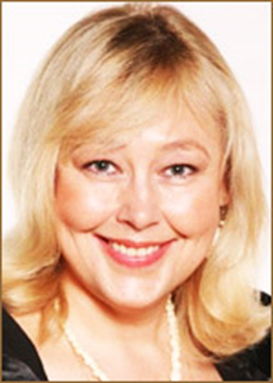 Харахорина Наталья НиколаевнаГод и дата рождения: 5 мая 1954 года.Место проживания (город): Москва.Место рождения: в совхозе Московский, недалеко от Внуково.Возраст: 59 лет.Рост: 173 - 174Вес: 73Цвет волос: светлые Цвет глаз: зеленые Размер одежды: 50Размер обуви: 41Харахорина Наталья Николаевна — постоянно работает с актерским агентством "Жар-птица"

Наталья Харахорина может принять участие в вашем проекте - коллектив актерского агентства "Жар-птица" обеспечит организацию съемок своего клиента в полнометражных и короткометражных фильмах, телевизионных фильмах, телесериалах, рекламе и т. д.

Если Наталья Харахорина представляет для вас интерес, звоните и пишите — актерское агентство "Жар-птица" поможет вам!

8 (903) 135-43-85, 8 (916) 691-24-26
trubnikova777@gmail.comОБРАЗОВАНИЕ: в 1976 году окончила Щепкинское театральное училище.Заслуженная артистка России (2004).ФИЛЬМОГРАФИЯ:2015	Сезон любви (в производстве), Режиссер: Каринэ Фолиянц2013	Я буду ждать тебя всегда (Россия, Украина), Режиссер: Александр Итыгилов (младший), роль - Полина, мать Толика2013	Право на любовь, Режиссеры: Игорь Мужжухин, Армен Арутюнян, роль - Алла, домработница Елены2013	Найти мужа в большом городе, Режиссер: Екатерина Шагалова, роль - мама Андрея2013	Королева бандитов, Режиссер: Валерий Девятилов, роль - Ольга Васильевна, мать Ирины и Сергея2012-2013	Папины дочки. Суперневесты, Режиссеры: Кирилл Папакуль, Ольга Субботина, роль - заведующая2012	Цвет черёмухи, Режиссер: Анна Лобанова, роль - Полина Матвеевна2012	Фродя, Режиссер: Алина Чеботарёва, роль - тётя Глаша, соседка2012	Защитница, Режиссер: Александр Тименко, роль - Тамара Лопатина, мать Лены, почтальон2011	Вкус граната, Режиссеры: Нонна Агаджанова, Анна Лобанова, роль - Надежда, повариха в детском доме2011	Брат и сестра (не был завершен), Режиссер: Александр Баранов 2011	Белая ворона, Режиссер: Сергей Быстрицкий, роль - Раиса Ивановна, продавщица пирожков2010	Наша Russia. Яйца Судьбы, Режиссер: Глеб Орлов, роль - мать Ларисы2010	Лучший друг моего мужа, Режиссер: Алена Званцова, роль - администратор в отеле2010	Крестная дочь, Режиссер: Олег Туранский, роль - Инна Константиновна, сестра Зубова, (нет в титрах)2010	Дежурный ангел, Режиссер: Павел Игнатов, роль - Зинаида Николаевна2010	Гаражи, Режиссеры: Юрий Кузьменко, Александр Жигалкин, Александр Хван, Антон Косков, роль - Вероника Сергеевна, бухгалтер(Личный шофер | 8-я серия)2009-2013	Воронины, Режиссеры: Александр Жигалкин, Леонид Коновалов, Алексей Кирющенко, роль - тётя Аня2009	Час Волкова – 3, Режиссеры: Александр Грабарь, Егор Грамматиков, Антон Дорин, Артем Хряков, роль – Горяинова, (Смерть артиста | 13-я серия)2009	Райские яблочки. Жизнь продолжается, Режиссер: Анна Лобанова, роль - Ирина Борисовна, жена Сергея Львовича, мать Вероники2009	Летом я предпочитаю..., Режиссер: Александр Калугин, роль - тетя Катя, хозяйка квартиры2008	Час Волкова – 2, Режиссеры: Александр Грабарь, Егор Грамматиков, Дмитрий Ланчихин, Андрей Лебедянский, Мичислав Юзовский, роль – Зинаида, (Тени прошлого | 17-я серия)2008	Райские яблочки, Режиссер: Анна Лобанова, роль - Ирина Борисовна, жена Сергея Львовича2008	Красиво жить не запретишь, Режиссер: Нонна Агаджанова2008	Жизнь, которой не было, Режиссер: Леонид Мазор, роль - мать Натальи2008	Галина, Режиссер: Виталий Павлов, роль - Виктория, дочь Галины Брежневой, (4-я серия)2007	Таксистка-4, Режиссер: Ольга Музалева, эпизод, (нет в титрах)2007	Морская душа, Режиссер: Дмитрий Фёдоров, роль - Ольга Толмачева2007	Капкан, Режиссеры: Владимир Краснопольский, Валерий Усков, роль - Татьяна Моргунова, жена Вадима2007	Эксперты, Режиссер: Андрей Селиванов, роль - Лидия Павловна, жена Маркова            (Солнечная сторона | Фильм 7-й)            (Тайский массаж | Фильм 8-й)            (Гипноз | Фильм 10-й)            (Убийство на Садовой | Фильм 12-й)2006	Театральный капкан, Режиссер: Михаил Кокшенов, роль - Анна Григорьевна2006	Таксистка-3, Режиссер: Ольга Музалева, роль - маникюрша2006	Студенты-2, Режиссер: Ольга Перуновская, роль - мама Дембеля2006	Псевдоним "Албанец", Режиссер: Рауф Кубаев, роль - Зинаида Александровна Ермолаева, мать Галины2006	Кто приходит в зимний вечер..., Режиссер: Станислав Дремов, роль - помощник режиссера2006	Испанский вояж Степаныча, Режиссер: Максим Воронков, роль - Раиса Клементьевна, жена Иван Ивановича2006	Большие девочки, Режиссеры: Александр Назаров, Роман Самгин, Эдуард Ливнев, роль - старшая медсестра, (Молчание девчат | 31-я серия)2005	Таксистка-2, Режиссер: Ольга Музалева, роль – маникюрша, (8 серия)2005	Семь раз отмерь, Режиссер: Юрий Музыка2005	Сволочь кино (короткометражный), Режиссер: Денис Филюков2005	Жених для Барби, Режиссер: Каринэ Фолиянц, роль - продавец в магазине "Меха"2005	Адам и превращения Евы, Режиссер: Георгий Юнгвальд - Хилькевич, эпизод2004	Холостяки, Режиссеры: Станислав Либин, Святослав Власов, Екатерина Двигубская, роль - главврач, (нет в титрах)2004	Секрет Фараона, Режиссер: Михаил Кокшенов2004	Они танцевали одну зиму, Режиссер: Виталий Тарасенко, роль - врач-терапевт, (нет в титрах)2004	Москва смеётся, Режиссер: Владимир Златоустовский, эпизод2004	Красная площадь, Режиссер: Рауф Кубаев, эпизод2004	Комедийный коктейль, Режиссеры: Юрий Стыцковский, Александр Полынников , (Все точки над i | 49, 50 серия), эпизод2004	Жизнь кувырком, Режиссер: Михаил Кокшенов, роль - Вера Павловна, приемная мать2004	Богатство, Режиссер: Эльдор Уразбаев, роль - Мария Блинова2003	Юбилей прокурора, Режиссер: Михаил Кокшенов, роль - Вера Петровна, жена прокурора2003	Чистые ключи, Режиссеры: Владимир Басов (младший), Ольга Басова, роль - проводница2003	Супертеща для неудачника, Режиссер: Елена Райская, роль - женщина с коляской2003	Пятый ангел, Режиссер: Владимир Фокин, роль - Наталья Андреевна, жена Быканова2003	Козлёнок в молоке, Режиссеры: Кирилл Мозгалевский, Владимир Нахабцев (мл.), Георгий Гаврилов, роль - жена Жгутовича2003	Детектив по-русски, Режиссер: Михаил Кокшенов, роль - жена Папика2003	Love – сервис, Режиссер: Михаил Кокшенов, роль - Мария Ивановна, невеста2002	Раскалённая суббота, Режиссер: Александр Митта, эпизод2002	Виллисы, Режиссер: Нурбек Эген, роль - Галина Николаевна2001	Хозяин империи, Режиссер: Эльдор Уразбаев2001	Леди Босс, Режиссер: Исаак Фридберг, роль - буфетчица2001	Дальнобойщики, Режиссеры: Юрий Кузьменко, Георгий Николаенко, роль - жена участкового, в титрах Наталья Харахорина, (Кино | 4-я серия)2000	Зависть богов, Режиссер: Владимир Меньшов, роль - администратор кинотеатра2000	ДМБ, Режиссер: Роман Качанов (младший), роль - мама Пысы1999	Очаровательные негодники, Режиссер: Николай Лырчиков1998	На ножах, Режиссер: Александр Орлов, эпизод1998	Му-Му, Режиссер: Юрий Грымов1996	Любить по-русски-2, Режиссер: Евгений Матвеев, роль - секретарь губернатора1995	Мещерские, Режиссер: Борис Яшин, повариха1994-1998	Петербургские тайны, Режиссеры: Вадим Зобин, Марк Орлов, Леонид Пчёлкин, эпизод1994	Русский счет, Режиссер: Михаил Кокшенов, роль - Люба1994	Зона Любэ, Режиссер: Дмитрий Золотухин , роль - "Лукавая", заключенная1992	Чёрный квадрат, Режиссер: Юрий Мороз, роль - метрдотель1992	Фанданго для мартышки (Украина), Режиссер: Александр Бурко, роль - Марфа1992	Мужской зигзаг, Режиссер: Юрий Рогозин, роль - пьяная дама1992	Детство Никиты, Режиссер: Андрей Зеленов, роль - Анна Аполлосовна, мать Лили и Виктора, приятельница матери Никиты1992	Воздушные пираты (Украина), Режиссер: Иван Горобец, роль - стюардесса Аля1991	Шкура, Режиссер: Владимир Мартынов, роль - водитель трамвая1991	Чужая сторона, Режиссер: Георгий Дульцев, эпизод1991	Чертов пьяница, Режиссер: Юрий Манусов, роль - Дуся1991	Мементо мори, Режиссер: Николай Гейко, роль - мать Сеньки1991	Кешка и "гангстеры" (короткометражный), Режиссер: Борис Берзнер, роль - мама Лёля, мама Вадика Фомина1991	Как вести себя (короткометражный), Режиссер: Р. Желыбина, роль - мама1991	Высший класс, Режиссер: Михаил Мельниченко, роль - Анна Сергеевна, директор школы-интерната, подруга Веры1990	Бес в ребро, Режиссер: Борис Григорьев1989	Не сошлись характерами, Режиссер: Николай Александрович, роль - благодарная пациентка1989	Двое на голой земле, Режиссер: Леонид Белозорович, роль - хозяйка дома1989	Вход в лабиринт, Режиссер: Валерий Кремнев, роль - Екатерина Фёдоровна Пачкалина1989	В знак протеста, Режиссер: Леонид Павловский, роль - Агапкина1988	Филиал, Режиссер: Евгений Марковский, роль - Нина Александровнаинженер по технике безопасности1988	Утреннее шоссе, Режиссер: Валерий Федосов1988	Радости земные, Режиссер: Сергей Колосов, роль - Мария1988	Пусть я умру, господи..., Режиссер: Борис Григорьев1988	Двое и одна, Режиссер: Эдуард Гаврилов, роль – Рита, соседка Корякина по общежитию1988	Артистка из Грибова, Режиссер: Леонид Квинихидзе, роль - Евгения Ивановна, секретарша1987	Лето на память, Режиссер: Юрий Кузьменко, роль - Валентина1987	Девятое мая (короткометражный), Режиссер: Александр Пороховщиков, эпизод1986	Очи чёрные | Dark Eyes | Oci ciornie (Италия, США, СССР), дама из свиты предводителя дворянства, (нет в титрах)1986	Всего один поворот, Режиссер: Александр Гришин, роль - Маша, подруга Лены1985	Неудобный человек, Режиссер: Аждар Ибрагимов, роль - Марина Карпук1984	Неизвестный солдат, Режиссеры: Григорий Аронов, Вадим Зобин, роль - Клавдия Иванцова1984	Любочка, Режиссер: Валерий Федосов, роль - Варваранянечка в детском саду, мать Федьки1984	Вера, надежда, любовь, Режиссер: Владимир Грамматиков, роль - Мавра Пантелеевна1983	Белые росы, Режиссер: Игорь Добролюбов, роль – Вера, почтальонша1982	Солнечный ветер, Режиссер: Ростислав Горяев, роль - Елизавета Николаевна, учительница, живет на квартире у Татьяны Васильевны(в титрах - Н.Харахорина), 3 серия1982	Сказки... сказки... сказки старого Арбата, Режиссер: Савва Кулиш, эпизод1982	Купальская ночь | Купальская ноч, Режиссер: Валерий Басов, роль - Катерина1982	Год активного солнца, Режиссер: Наталья Збандут, эпизод1981	Цыганское счастье, Режиссер: Сергей Никоненко, роль – Клава, птичница, в титрах Н.Харахорина1981	Вот такая музыка, Режиссер: Ольгерд Воронцов, эпизод, (нет в титрах)1981	34-й скорый, Режиссер: Андрей Малюков, роль – Вера, буфетчица в вагоне-ресторане1980	Иначе нельзя, Режиссер: Сергей Ерин, роль – Ольга, соседка Зины и Фаины по комнате1980	Вторжение, Режиссер: Вилен Новак, роль - Шура1979	Пираты XX века, Режиссер: Борис Дуров, роль – Маша, буфетчица1979	Отец и сын, Режиссеры: Владимир Краснопольский, Валерий Усков, роль - Анна, жена Митяя, (Опрокинутая тишина | Фильм №1)1978	Безбилетная пассажирка, Режиссер: Георгий (Юрий) Победоносцев, роль - Лена Гущина1977	Школьный вальс, Режиссер: Павел Любимов,роль - рабочая-строитель, в вагончике на стройке, (нет в титрах)1977	Усатый нянь, Режиссер: Владимир Грамматиков, роль - мама "Бармалейчика"1977	Кафе "Изотоп", Режиссер: Георгий Калатозишвили, эпизод1976	Предательница, Режиссер: Никита Хубов , роль - учитель-воспитательУЧАСТИЕ В ДОКУМЕНТАЛЬНЫХ ФИЛЬМАХ:2011	Тайны советского кино (документальный), Режиссеры: Максим Володин, Владимир Гуськов, Геннадий Янсерп, (Пираты XX века)2010	Мистическая гибель звезд (документальный), Продюсер: Олег Вольнов2008	Талгат Нигматулин. Притча о жизни и смерти (документальный), Режиссеры: Борис Федоров, Игорь МихайлусьИНФОРМАЦИЯ ПО СПЕКТАКЛЯМ:Театр «Сфера»:1981 — «Комедии» М. Зощенко (одноактные комедии «Неудачный день» и «Свадьба»)1981 — «Там, вдали…» по повести В. Шукшина1982 — «Перед зеркалом» по В. Каверину1983 — «До третьих петухов» В. Шукшина1985 — «Весенняя сказка» А. Островского (Снегурочка)1985 — «Мой крылатый друг» Н. Вагнера (композиция Е. Весника)